（裏　面）必要事項を御記入の上、メール又はＦＡＸでお申し込みください。　申し込みの締め切りは、令和２年３月１６日（月）です。障害者雇用優良事業所見学・意見交換会（中南地区）参加申込書【中南地区】開催日：令和２年３月２３日（月）　９：３０～１１：００　　　　　　　開催場所：弘前中央病院（弘前市大字吉野町３番地１）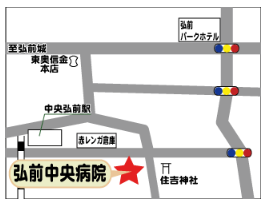 （参加者）【 お問い合わせ先 】青森県商工労働部　労政・能力開発課　就業支援グループ電話：０１７－７３４－９３９８　　ＦＡＸ：０１７－７３４－８１１７E-mail：roseinoryoku@pref.aomori.lg.jp事業所名住 所担当者職・氏名電話番号担当者職・氏名FAX役　　職氏　　名連絡先電話番号見学先事業所の駐車場利用希望の有無希望する ・ 希望しない希望する ・ 希望しない